REFERAT – STYREMØTE FRØYSTAD VEL22.november 2021, Anna Lima Braut/Eirik Faret SakariassenMøte:Styremøte, torsdag 18.november 2021, hos Tor MortenTilstede:Eirik Faret Sakariassen, Rhoar Lindanger, Anders Skumsnes, Venke Houge, Tor Morten Osmundsen, Atle Brokjøb, Per Olav Mørkeseth, Brit Iren Norgren,  Anna Lima Braut   Anita Wirak, grøntkomite og Tone Haugland, kulturkomite deltok på første del av møtetForfall:Fordeling:Referat sendes til høring til styremedlemmer og froystadvel@gmail.com. Godkjent referat legges ut på hjemmesiden.SakVedtak/statusTidsfristAnsvar for oppfølgingGj.ført1a. Forrige møtereferatReferat fra styremøtet 5.oktober 2021 ble godkjent.-StyretOKStyret fikk en orientering av Anita Wirak om oppgaver som grøntkomite bidrar med. Det er ønskelig med en gjennomgang av oppgaver, roller og mandat. Komiteen utarbeider en oversikt over deres arbeidsområdet, - dette blir lagt ut på websiden.Tone Haugland representerer kulturkomite og orienterte om arrangementer som de ønsker å dra i gang. Alle arrangementer blir lagt ut på facebooksiden til Frøystad vel.Komiteen består foreløpig av to personer, Tone Haugland og Ola HellandDet var enighet i styret om at grøntkomiteen  skal revitaliseres og fungere som en underkomite av styret, herunder at grøntkomiteen skal utarbeide et skriftlig beslutningsgrunnlag med forslag til innstilling for styret i saker styret behandler. Dette for å sikre notoritet over beslutningsgrunnlag for styret for ettertiden. Og i tillegg til dette skal grøntkomiteen være en støtte for grøntansvarlig i styret ved behov.2. Økonomisk statusIkke noe nytt3. KommunekontaktDet er søkt til kommunen om felling av grantrær sør for de røde blokkene.Bitten4. LekeplasserLekeplassgruppa vil sende ut en spørreundersøkelse til barn og unge på Frøystad om ønsker for lekeplassene.Anders5. GrøntområderOpsjonsavtalen med NyGård er forlengetAtleOK6. Naust/ naustleieIkke noe nytt7. Web - fellespostkasseIkke noe nytt.8. Neste møtedatoerEirik lager et utkast med forslag på nye møtedatoer vår -229. Diverse      Samtykke til felling av privat lønnetre i Tarjodd Bondesvei 15.Forespørsel om samtykke til felling ble mottatt Styret i oktober og har blitt vurdert av Grøntkomiteen og deretter Styret som følger:Treet er omfattet av vedtektenes punkt 7. B.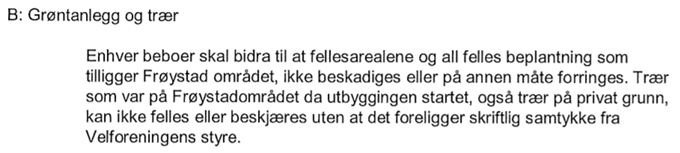                             Ref også landskapsplan: http://froystadvel.no/wp-content/uploads/2020/02/4-Landskapsplan.pdfTreet er ikke verneverdig fra kommunens side i motsetning til andre store trær i private hager på Frøystad. Sikkerhet:          - Argumentasjon for at treet bør felles mht. sikkerhet.                             - Nygaard AS uttalte at treet fremstår friskt og at sikkerhet kan ivaretas ved profesjonell beskjæring. Diverse faktorer som treets alder, generell tilstand, utseende, belastning for eiere, øvrig vegetasjon i nærområdet, juridisk presedens, osv.Styret har den 18. november 2021, med referanse til vedtektenes punkt 7b, samtykket til felling av ovennevnte tre.9. Diverse      Samtykke til felling av privat lønnetre i Tarjodd Bondesvei 15.Forespørsel om samtykke til felling ble mottatt Styret i oktober og har blitt vurdert av Grøntkomiteen og deretter Styret som følger:Treet er omfattet av vedtektenes punkt 7. B.                            Ref også landskapsplan: http://froystadvel.no/wp-content/uploads/2020/02/4-Landskapsplan.pdfTreet er ikke verneverdig fra kommunens side i motsetning til andre store trær i private hager på Frøystad. Sikkerhet:          - Argumentasjon for at treet bør felles mht. sikkerhet.                             - Nygaard AS uttalte at treet fremstår friskt og at sikkerhet kan ivaretas ved profesjonell beskjæring. Diverse faktorer som treets alder, generell tilstand, utseende, belastning for eiere, øvrig vegetasjon i nærområdet, juridisk presedens, osv.Styret har den 18. november 2021, med referanse til vedtektenes punkt 7b, samtykket til felling av ovennevnte tre.9. Diverse      Samtykke til felling av privat lønnetre i Tarjodd Bondesvei 15.Forespørsel om samtykke til felling ble mottatt Styret i oktober og har blitt vurdert av Grøntkomiteen og deretter Styret som følger:Treet er omfattet av vedtektenes punkt 7. B.                            Ref også landskapsplan: http://froystadvel.no/wp-content/uploads/2020/02/4-Landskapsplan.pdfTreet er ikke verneverdig fra kommunens side i motsetning til andre store trær i private hager på Frøystad. Sikkerhet:          - Argumentasjon for at treet bør felles mht. sikkerhet.                             - Nygaard AS uttalte at treet fremstår friskt og at sikkerhet kan ivaretas ved profesjonell beskjæring. Diverse faktorer som treets alder, generell tilstand, utseende, belastning for eiere, øvrig vegetasjon i nærområdet, juridisk presedens, osv.Styret har den 18. november 2021, med referanse til vedtektenes punkt 7b, samtykket til felling av ovennevnte tre.9. Diverse      Samtykke til felling av privat lønnetre i Tarjodd Bondesvei 15.Forespørsel om samtykke til felling ble mottatt Styret i oktober og har blitt vurdert av Grøntkomiteen og deretter Styret som følger:Treet er omfattet av vedtektenes punkt 7. B.                            Ref også landskapsplan: http://froystadvel.no/wp-content/uploads/2020/02/4-Landskapsplan.pdfTreet er ikke verneverdig fra kommunens side i motsetning til andre store trær i private hager på Frøystad. Sikkerhet:          - Argumentasjon for at treet bør felles mht. sikkerhet.                             - Nygaard AS uttalte at treet fremstår friskt og at sikkerhet kan ivaretas ved profesjonell beskjæring. Diverse faktorer som treets alder, generell tilstand, utseende, belastning for eiere, øvrig vegetasjon i nærområdet, juridisk presedens, osv.Styret har den 18. november 2021, med referanse til vedtektenes punkt 7b, samtykket til felling av ovennevnte tre.9. Diverse      Samtykke til felling av privat lønnetre i Tarjodd Bondesvei 15.Forespørsel om samtykke til felling ble mottatt Styret i oktober og har blitt vurdert av Grøntkomiteen og deretter Styret som følger:Treet er omfattet av vedtektenes punkt 7. B.                            Ref også landskapsplan: http://froystadvel.no/wp-content/uploads/2020/02/4-Landskapsplan.pdfTreet er ikke verneverdig fra kommunens side i motsetning til andre store trær i private hager på Frøystad. Sikkerhet:          - Argumentasjon for at treet bør felles mht. sikkerhet.                             - Nygaard AS uttalte at treet fremstår friskt og at sikkerhet kan ivaretas ved profesjonell beskjæring. Diverse faktorer som treets alder, generell tilstand, utseende, belastning for eiere, øvrig vegetasjon i nærområdet, juridisk presedens, osv.Styret har den 18. november 2021, med referanse til vedtektenes punkt 7b, samtykket til felling av ovennevnte tre.